Приложение 1к Решению Енисейского городского Совета депутатов№ _______от________________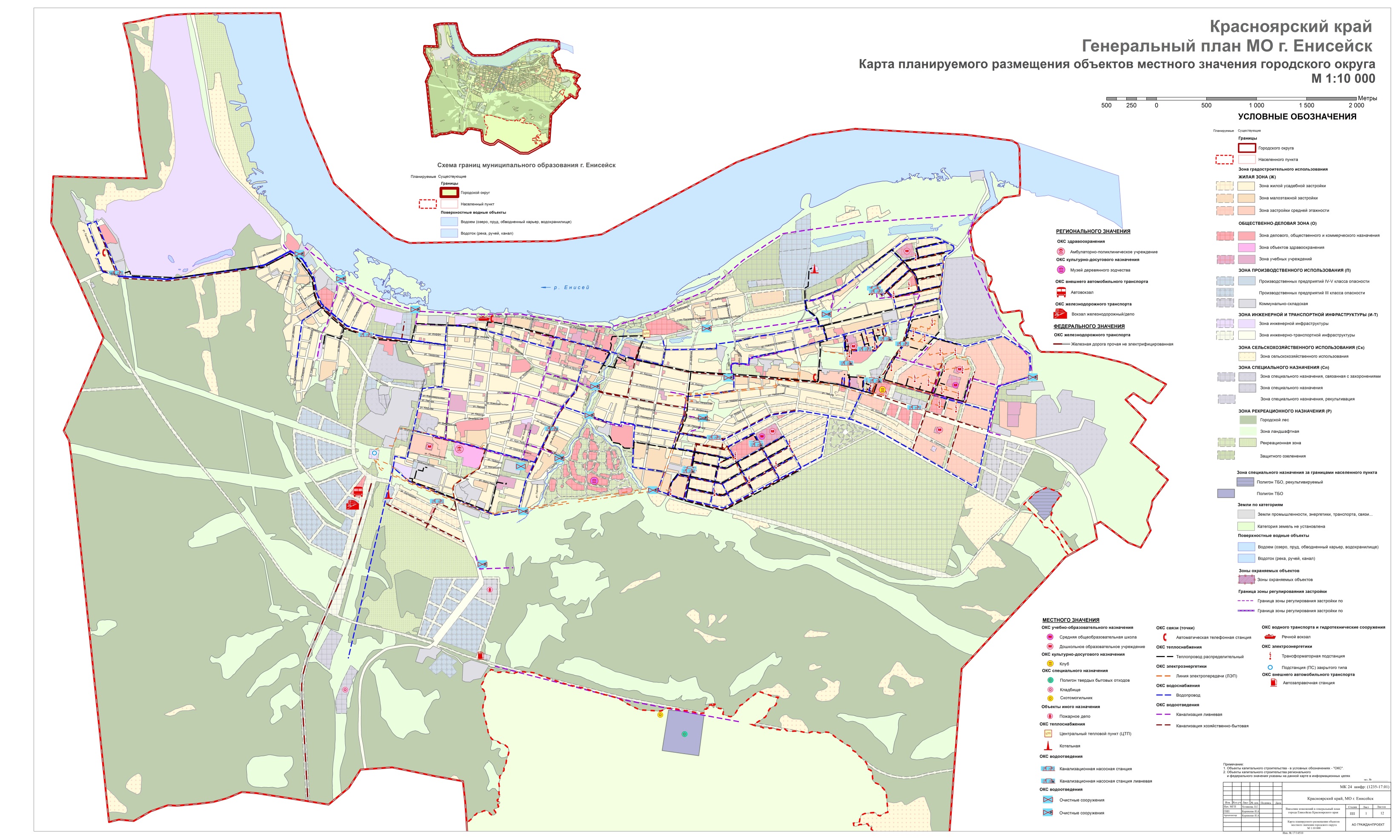 Приложение 2к Решению Енисейского городского Совета депутатов№ _______от________________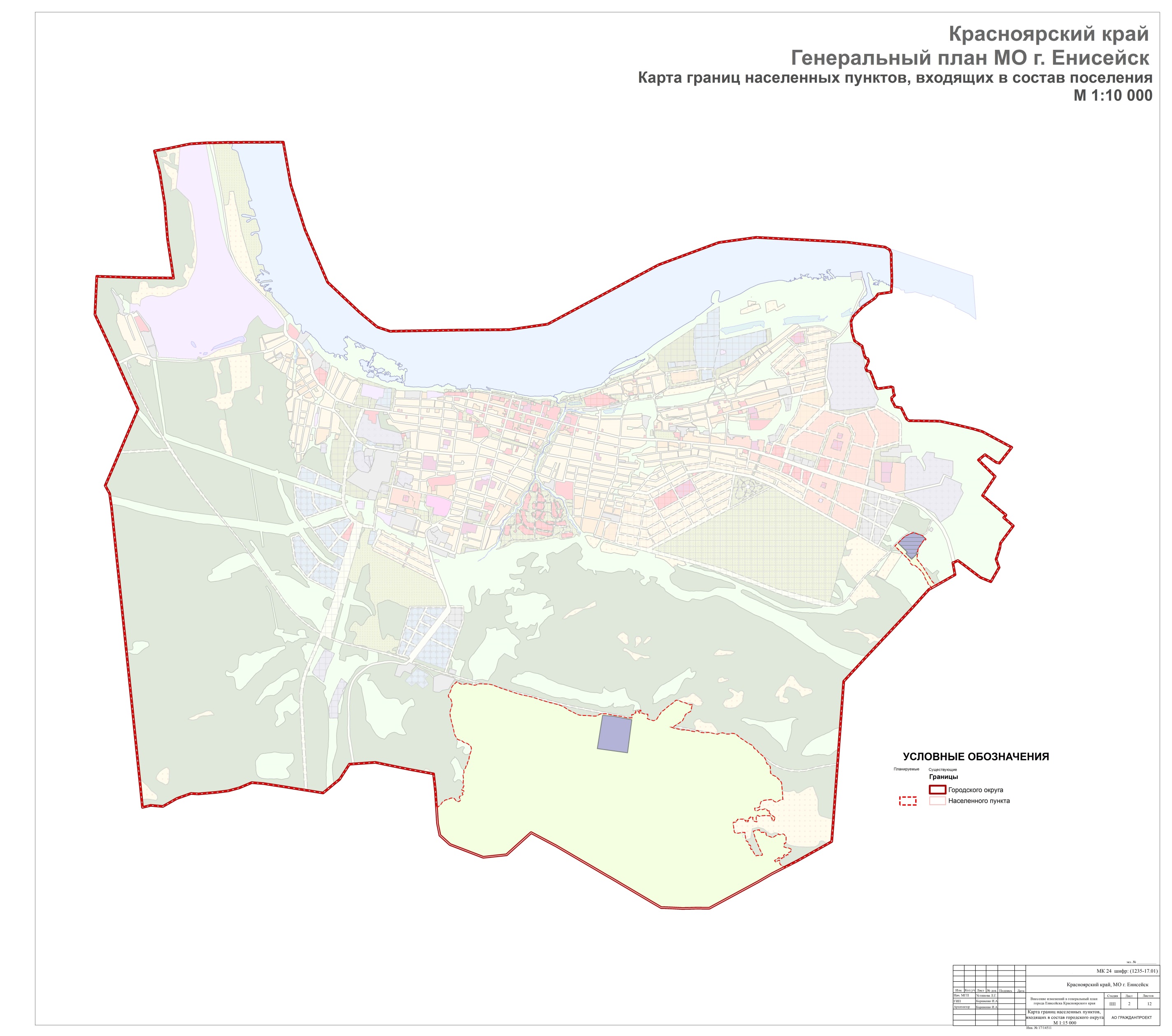 Приложение 3к Решению Енисейского городского Совета депутатов№ _______от________________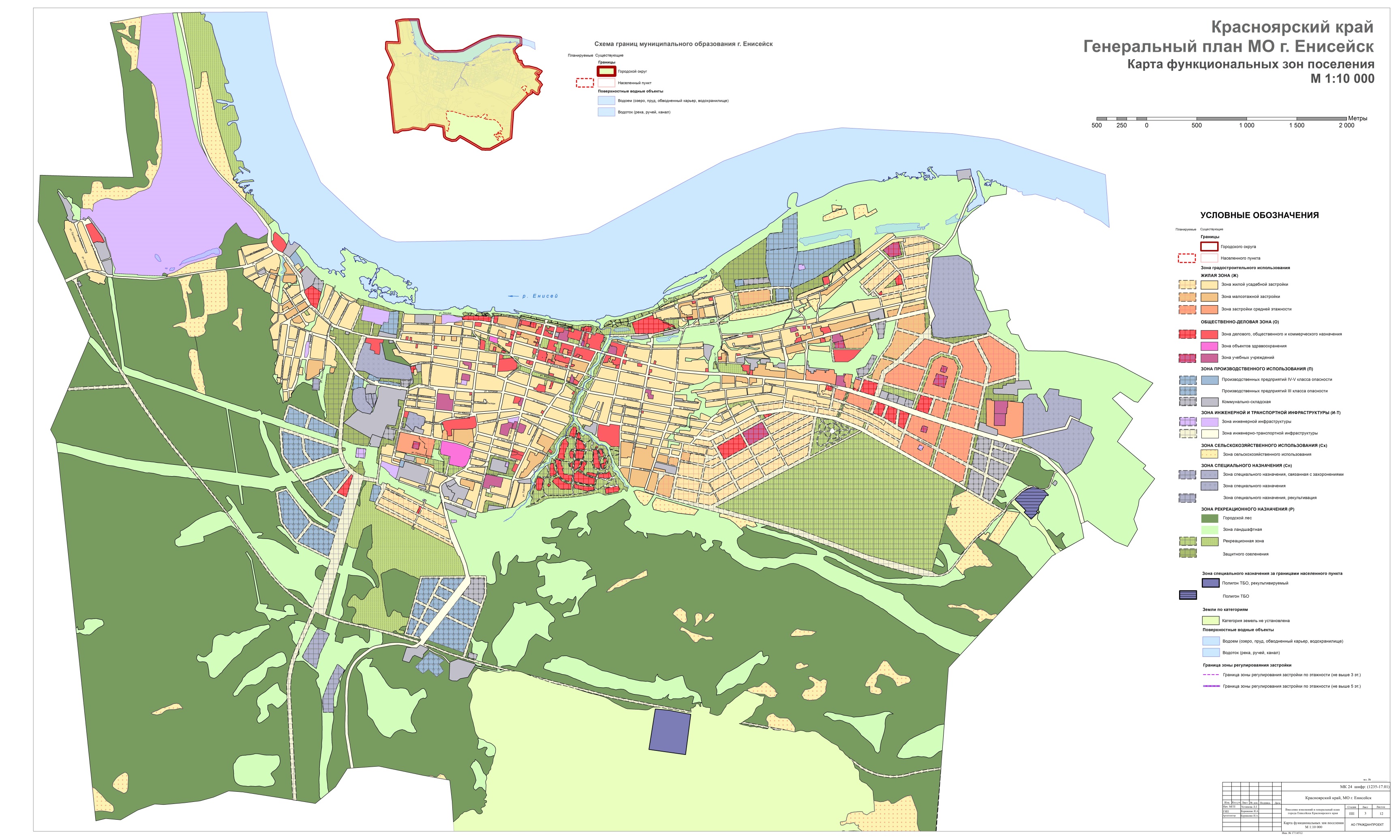 Приложение 4к Решению Енисейского городского Совета депутатов№ _______от________________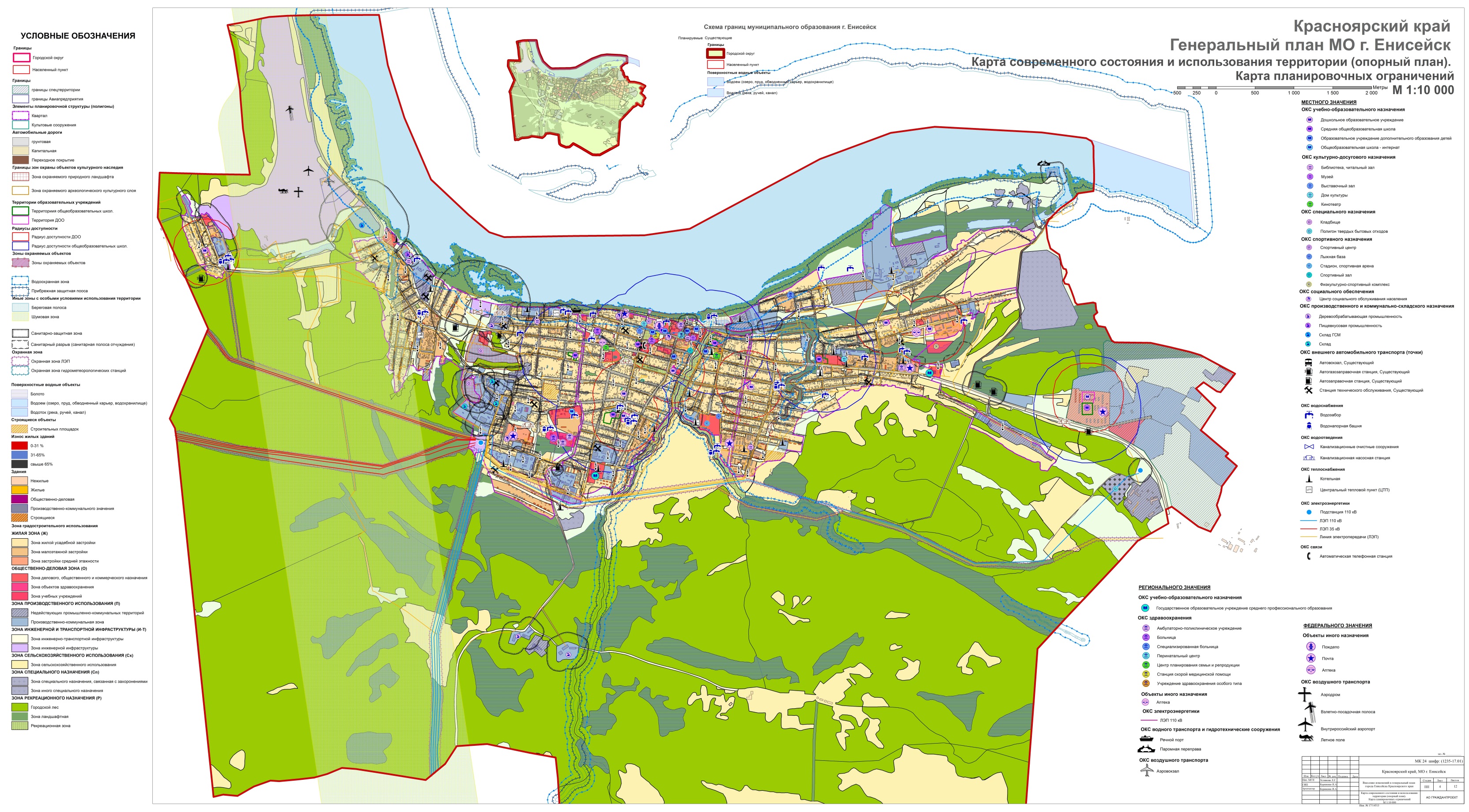 Приложение 5к Решению Енисейского городского Совета депутатов№ _______от________________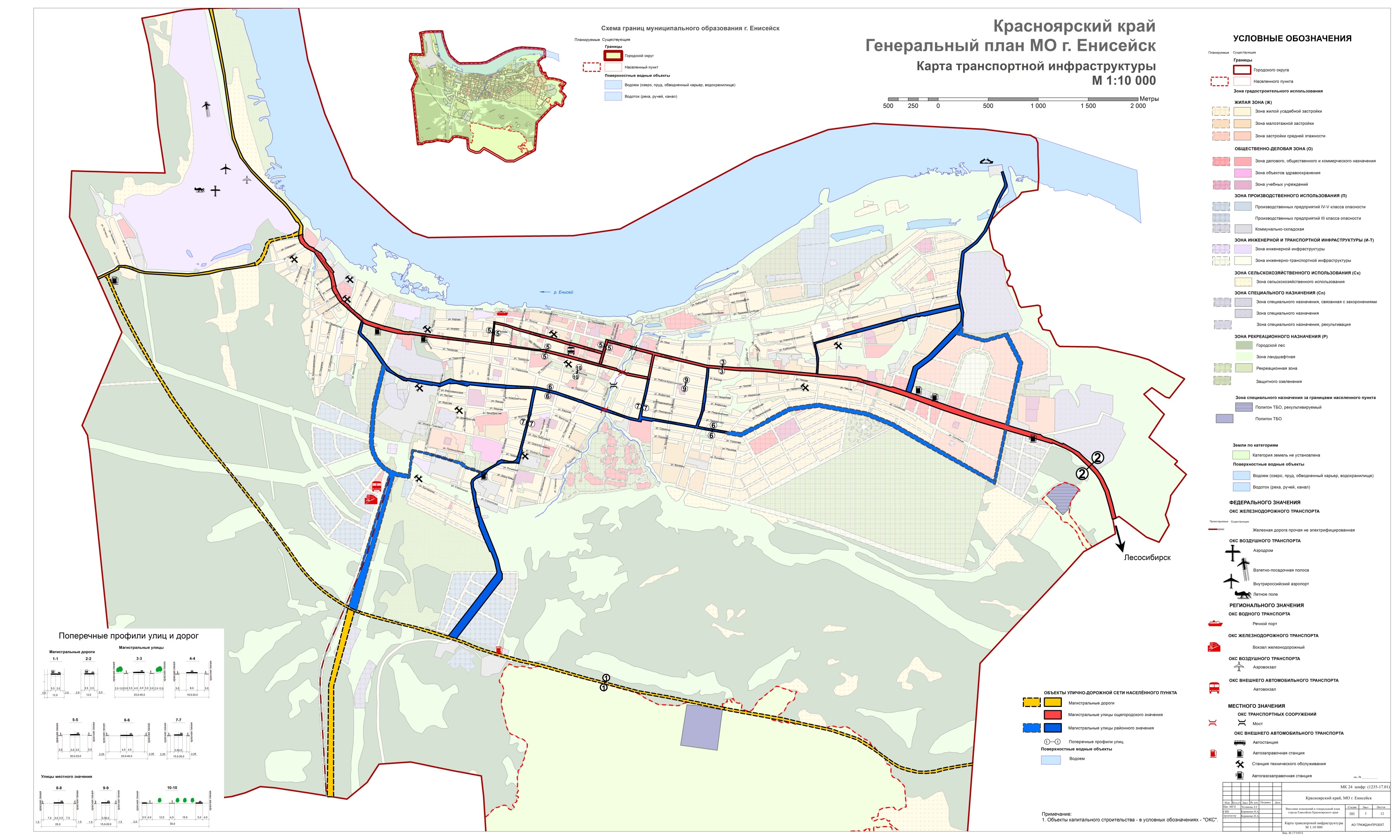 Приложение 6к Решению Енисейского городского Совета депутатов№ _______от________________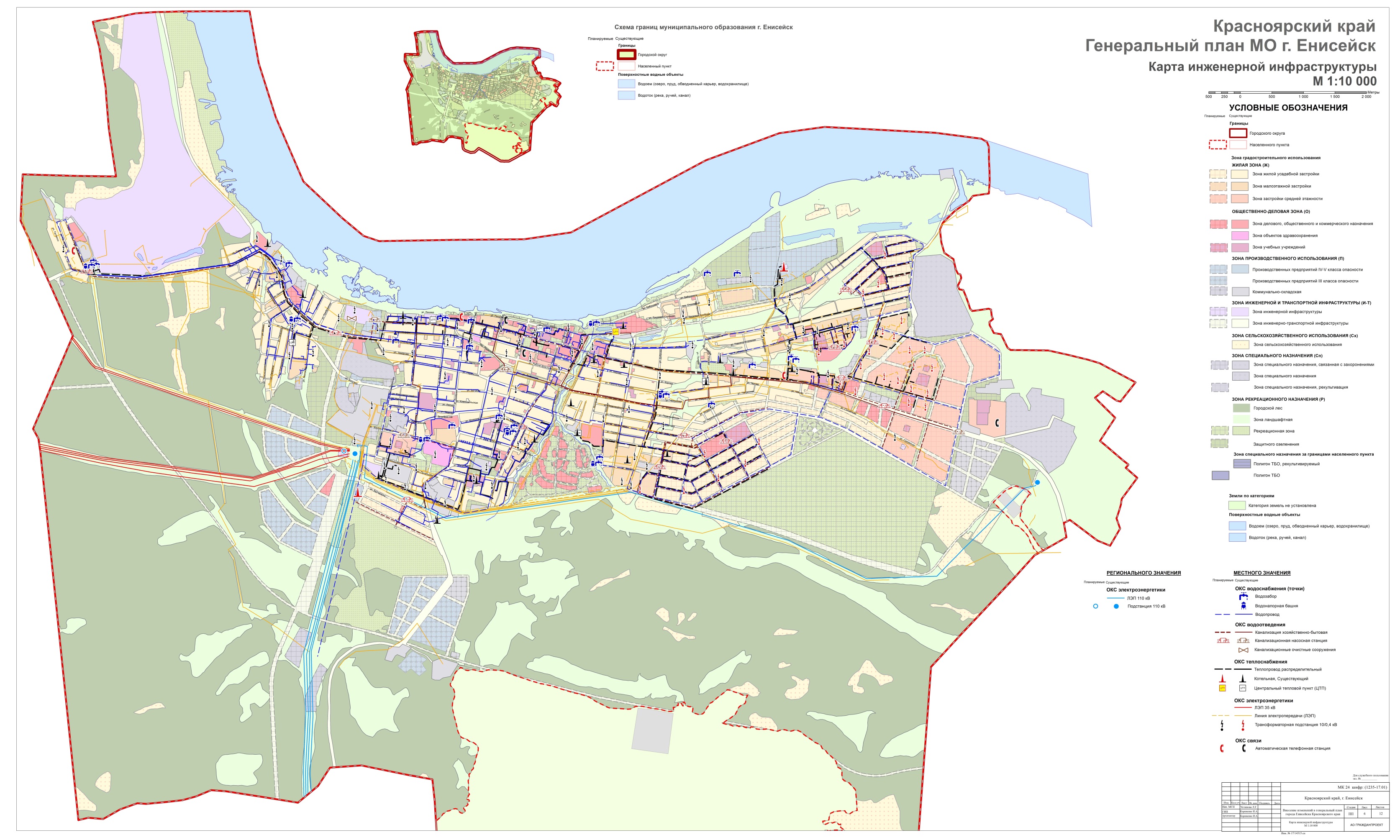 Приложение 7к Решению Енисейского городского Совета депутатов№ _______от________________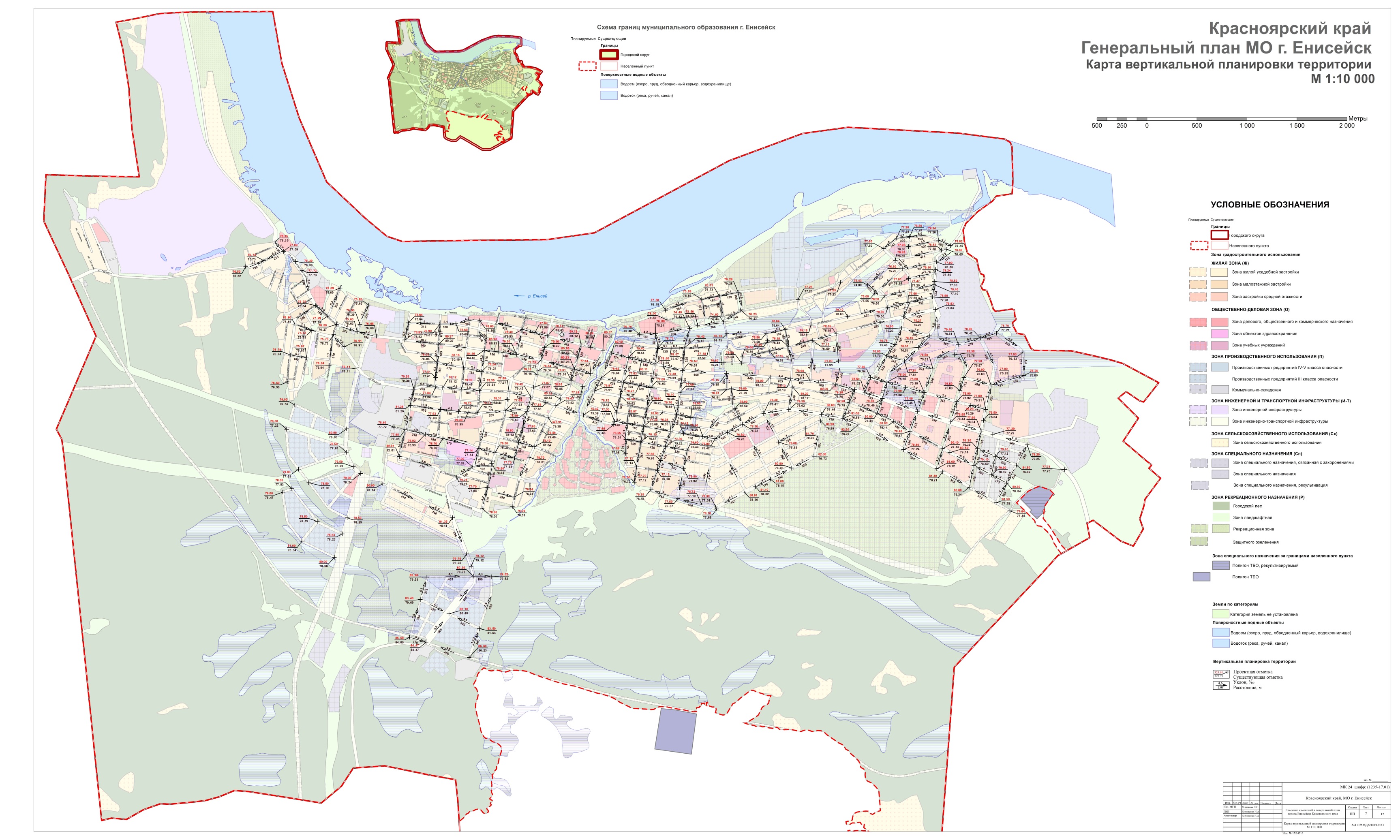 Приложение 8к Решению Енисейского городского Совета депутатов№ _______от________________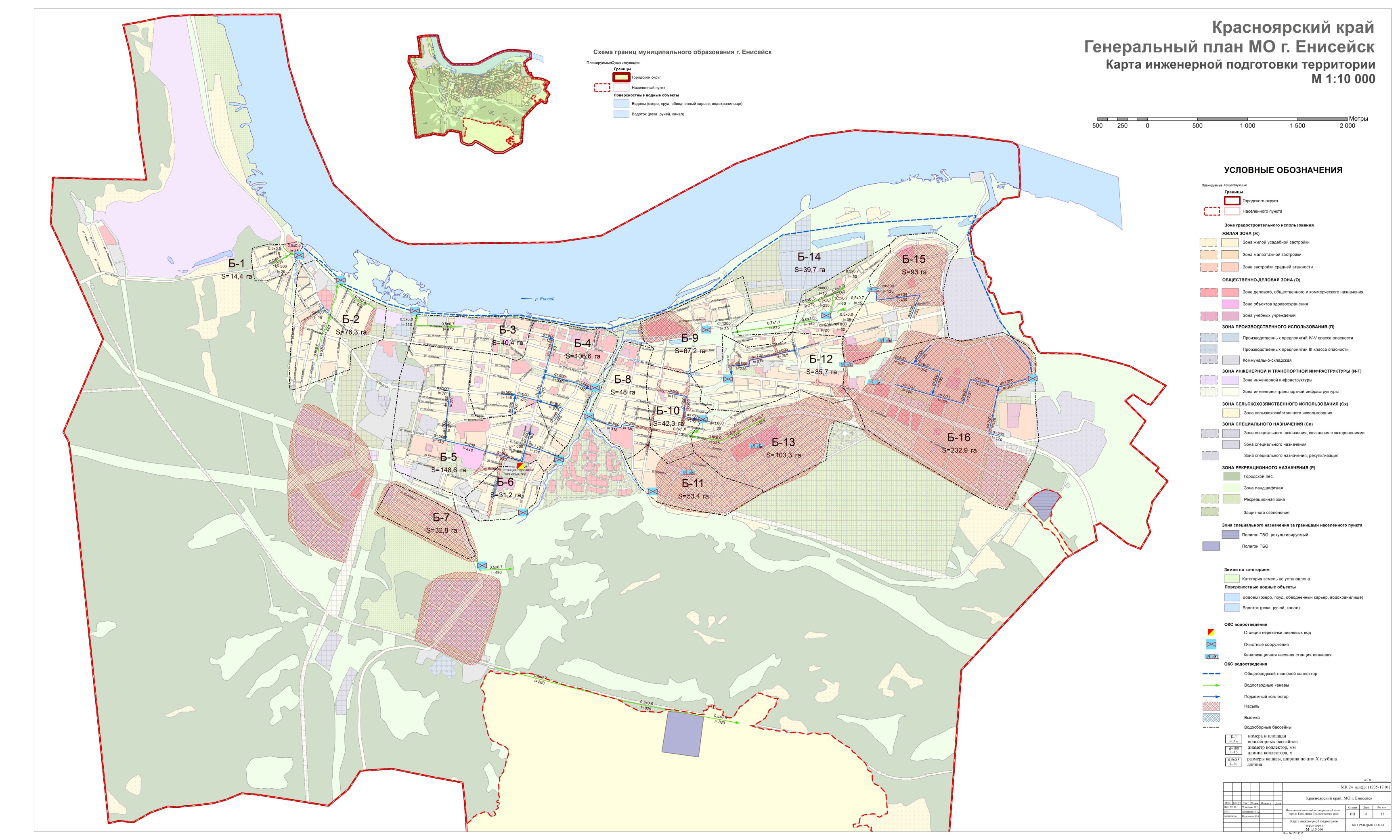 Приложение 9к Решению Енисейского городского Совета депутатов№ _______от________________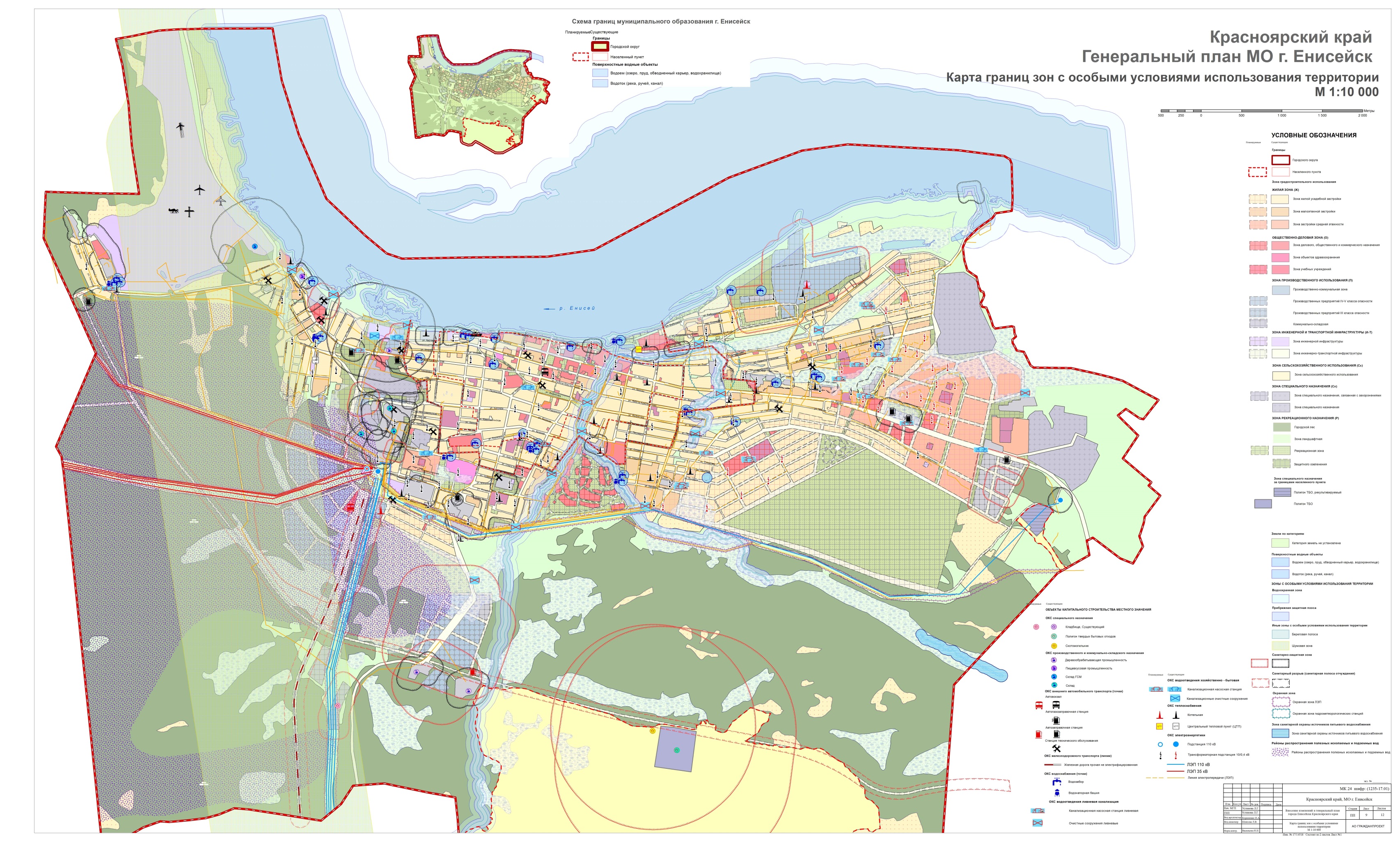 Приложение 10к Решению Енисейского городского Совета депутатов№ _______от________________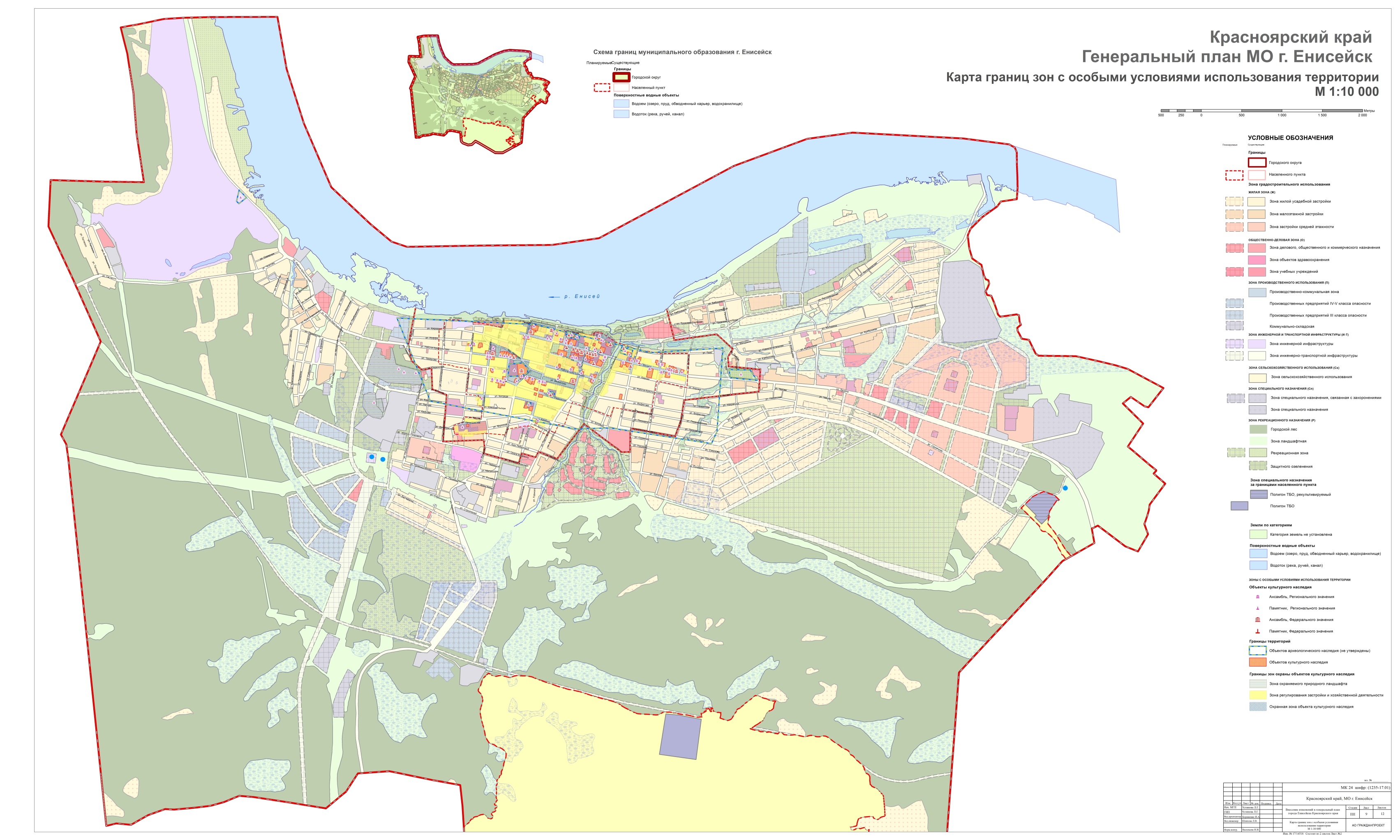 Приложение 11к Решению Енисейского городского Совета депутатов№ _______от________________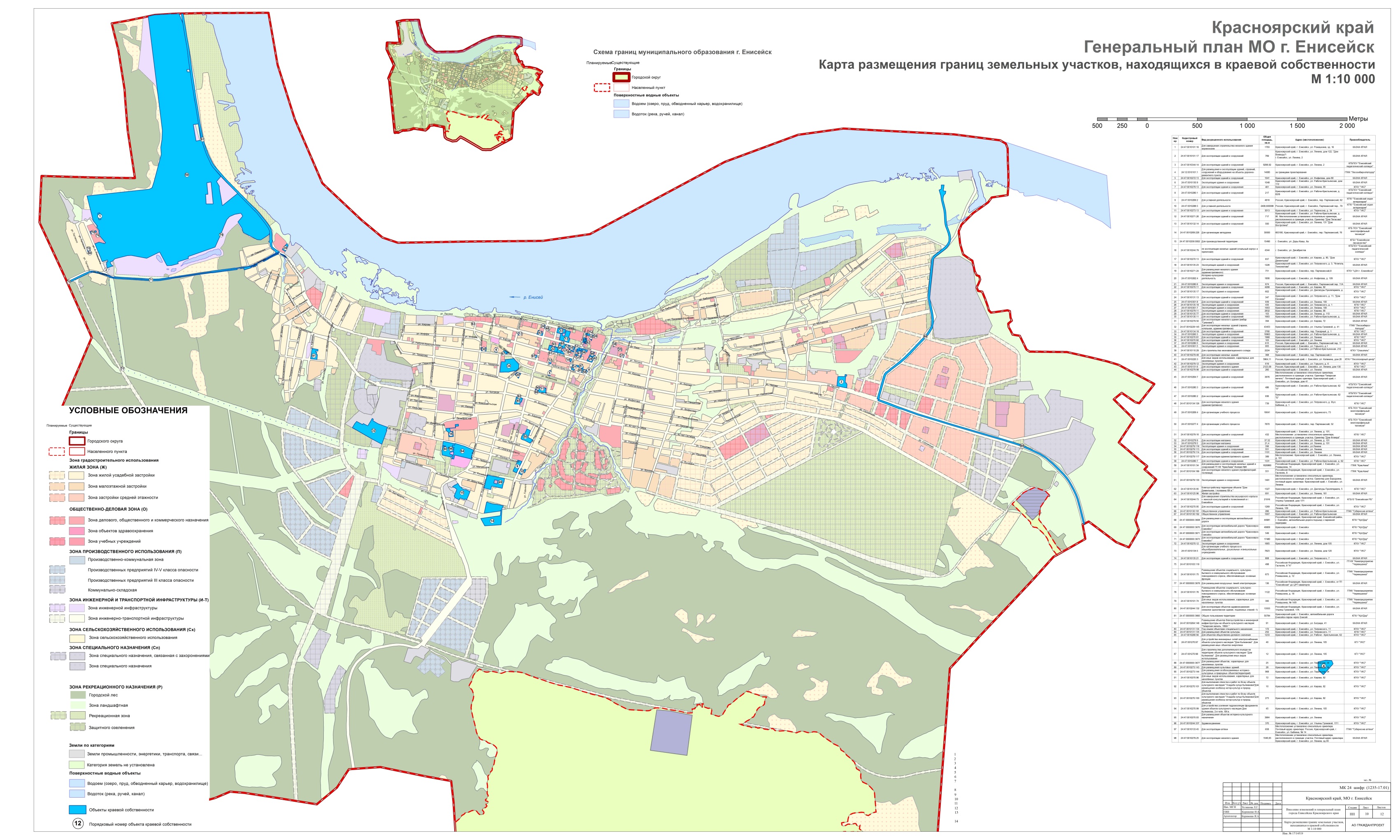 